информационная газета Администрации Новомихайловского сельского поселения Монастырщинского района Смоленской области11.12. 2015 года                                                                                №3 (3)                                               (бесплатно)Тираж- 15 экземпляров Ответственный за выпуск- ст.инспектор Администрации Новомихайловского сельского поселения Минченкова В.В.Учредитель - Совет депутатов Новомихайловского сельского поселения Монастырщинского района Смоленской областиИздатель: Администрации Новомихайловского сельского поселения Монастырщинского района Смоленской областиАдрес издателя: 216151,д.Михайловка ,Монастырщинского района Смоленской области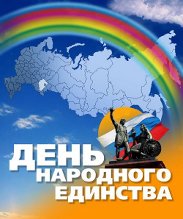  АДМИНИСТРАЦИЯ НОВОМИХАЙЛОВСКОГО СЕЛЬСКОГО ПОСЕЛЕНИЯ МОНАСТЫРЩИНСКОГО РАЙОНА СМОЛЕНСКОЙ ОБЛАСТИ                                                  П О С Т А Н О В Л Е Н И Е от  18.11.2015     № 75 Об основных направлениях налоговой  политики Новомихайловского сельского поселения Монастырщинского районаСмоленской области  на 2016 год и       плановый период 2017 - 2018 годов        В соответствии со статьей 184.2 Бюджетного кодекса Российской Федерации, решением Совета депутатов Новомихайловского сельского поселения Монастырщинского района Смоленской области от 29.12.2012г № 22 «Об утверждении Положения о бюджетном процессе в Новомихайловском сельском поселении Монастырщинского района Смоленской области»,Администрация Новомихайловского сельского поселения Монастырщинского района Смоленской области п о с т а н о в л я е т:1. Утвердить основные направления налоговой политики Новомихайловского сельского поселения Монастырщинского района Смоленской области на 2016 год и плановый период 2017 - 2018 годов  (приложение).      2. Настоящее постановление вступает в силу с момента его официального опубликования, но не ранее 01.01.2016 года.	                                                                                                     Утверждены постановлением Администрации Новомихайловского сельского поселения Монастырщинского района Смоленской области от 18.11.2015   № 75Основные направления налоговой политики Новомихайловского сельского поселения Монастырщинского района Смоленской области на 2016 год и плановый период 2017–2018 годовПри проведении налоговой политики ближайшие три года основное внимание будет уделяться проведению антикризисных мер, а также реализации тех основных изменений, планы, по проведению которых, уже определены в нескольких стратегических документах, будет продолжена реализация целей и задач, предусмотренных в предыдущие годы.С учетом необходимости обеспечения бюджетной сбалансированности предполагается принять меры, направленные на увеличение доходной части бюджета Новомихайловского сельского поселения Монастырщинского района Смоленской области.Основными источниками роста налогового потенциала должны стать дальнейшее развитие экономики Новомихайловского сельского поселения Монастырщинского района Смоленской области, поддержка инвестиционной активности хозяйствующих субъектов, оптимизация налоговых льгот, а также дальнейшее повышение эффективности системы налогового администрирования.В части мер налогового стимулирования планируется внесение изменений в законодательство о налогах и сборах по следующему направлению:Налогообложение недвижимого имущества физических лицПланируется установить единую дату начала применения на территории Новомихайловского сельского поселения Монастырщинского района Смоленской области порядка определения налоговой базы исходя из кадастровой стоимости объектов налогообложения, и ввести на территории Новомихайловского сельского поселения Монастырщинского района Смоленской области налог на имущество физических лиц, исходя из кадастровой стоимости.Будет осуществляться работа по подготовке муниципальных нормативных правовых актов о введении налога на имущество физических лиц на территории Новомихайловского сельского поселения Монастырщинского района Смоленской области и по определению размеров налоговых ставок.В рамках проводимой работы должно быть обеспечено взаимодействие органов исполнительной власти Смоленской области, органов местного самоуправления муниципального образования «Монастырщинский район» Смоленской области, органов местного самоуправления Новомихайловского сельского поселения Монастырщинского района Смоленской области.Совершенствование налогового администрированияАктивизировать деятельность Межведомственной комиссии при Администрации муниципального образования «Монастырщинский район» Смоленской области по увеличению поступлений налоговых и неналоговых доходов в бюджет Новомихайловского сельского поселения Монастырщинского района Смоленской области по следующим направлениям: сокращению недоимки по налоговым платежам, легализации объектов налогообложения налогоплательщиками, заявляющим убытки по результатам финансово-хозяйственной деятельности и (или) выплачивающим заработную плату ниже величины прожиточного минимума. АДМИНИСТРАЦИЯ НОВОМИХАЙЛОВСКОГО СЕЛЬСКОГО ПОСЕЛЕНИЯ МОНАСТЫРЩИНСКОГО РАЙОНА СМОЛЕНСКОЙ ОБЛАСТИ                                                    П О С Т А Н О В Л Е Н И Е от  18.11.2015  №   76Об основных направлениях бюджетной  политики  Новомихайловского      сельского поселения Монастырщинского района Смоленской области на 2016 год и       плановый период 2017 и 2018 годов  В соответствии со статьей 184.2 Бюджетного кодекса Российской Федерации, решением Совета депутатов Новомихайловского сельского поселения Монастырщинского района Смоленской области от 29.12.2012года  № 22 «Об утверждении Положения о бюджетном процессе в Новомихайловском сельском поселении Монастырщинского района Смоленской области»,Администрация Новомихайловского сельского поселения Монастырщинского района Смоленской области п о с т а н о в л я е т:1. Утвердить основные направления бюджетной политики Новомихайловского сельского поселения Монастырщинского района Смоленской области на 2016 год и плановый период 2017 и 2018 годов  (приложение).2. Настоящее постановление вступает в силу с момента его официального опубликования, но не ранее 01.01.2016 года.	                                                                                                        Утверждены постановлением Администрации Новомихайловского сельского поселения Монастырщинского района Смоленской области от 18.11.2015 № 76Основные направления бюджетной политики Новомихайловского сельского поселения Монастырщинского района Смоленской областина 2016 год и на плановый период 2017 и 2018 годовБюджетная политика Новомихайловского сельского поселения Монастырщинского района Смоленской области определяет основные ориентиры и стратегические цели развития Новомихайловского сельского поселения Монастырщинского района Смоленской области на трехлетний период и направлена на сохранение реструктуризации экономики поселения, адресное решение социальных проблем, повышение качества муниципальных услуг, достижение конкретных общественно значимых результатов.Основные задачи бюджетной политики Новомихайловского сельского поселения Монастырщинского района Смоленской областина 2016 год и на плановый период 2017 и 2018 годовРазработка и утверждение бюджета Новомихайловского сельского поселения Монастырщинского района Смоленской области на 2016 год с учетом изменений бюджетного законодательства, определения приоритетов бюджетных расходов, направленных на повышение уровня и качества жизни жителей Новомихайловского сельского поселения Монастырщинского района Смоленской области.Обеспечение сбалансированности и устойчивости бюджетной системы Новомихайловского сельского поселения Монастырщинского района Смоленской области.Создание благоприятных условий для привлечения инвестиций в экономику Новомихайловского сельского поселения Монастырщинского района Смоленской области и повышения предпринимательской активности.Формирование «программного бюджета».Разработка бюджетного прогноза Новомихайловского сельского поселения Монастырщинского района Смоленской области на долгосрочный период.Внедрение государственной интегрированной информационной системы управления общественными финансами «Электронный бюджет».Основные направления бюджетной политики Новомихайловского сельского поселения Монастырщинского района Смоленской областина 2016 год и на плановый период 2017 и 2018 годовМинимизация рисков несбалансированности при бюджетном планировании.Безусловное исполнение действующих расходных обязательств, недопущение принятия новых расходных обязательств, не обеспеченных доходными источниками.Повышение эффективности бюджетных расходов, в том числе за счет:-ежегодного снижения неэффективных расходов;- вовлечение организаций, не являющихся муниципальными учреждениями, в процесс оказания муниципальных услуг. Повышение эффективности муниципального управления, в том числе за счет повышения качества финансового менеджмента в органах местного самоуправления.Повышение качества финансового контроля в управлении бюджетным процессом, в том числе внутреннего финансового контроля и внутреннего финансового аудита.Реализация принципов открытости и прозрачности управления муниципальными финансами, в том числе путем государственной интегрированной информационной системы управления общественными финансами «Электронный бюджет» и составления «Бюджета для граждан».Концентрация расходов на приоритетных направлениях, прежде всего связанных с улучшением условий жизни человека, адресном решении социальных проблем, повышении эффективности и качества предоставляемых населению муниципальных услуг.Сохранение темпов газификации населенных пунктов с учетом экономической и социальной целесообразности ее проведения.Повышение самостоятельности и ответственности органов местного самоуправления за проводимую бюджетную политику, создание условий для получения больших результатов в условиях рационального использования имеющихся ресурсов, концентрация их на проблемных направлениях. Повышение качества управления муниципальными финансами.СОВЕТ ДЕПУТАТОВНОВОМИХАЙЛОВСКОГО СЕЛЬСКОГО ПОСЕЛЕНИЯМОНАСТЫРЩИНСКОГО РАЙОНАСМОЛЕНСКОЙ ОБЛАСТИРЕШЕНИЕот  8.12. 2015г.                             № 14 Об    утверждении    текста  проекта решения          Совета       депутатов         Новомихайловского  сельского  поселения     Монастырщинского              района Смоленской области   « О бюджете     Новомихайловского    сельского     поселения Монастырщинского              района Смоленской области  на 2016 год»       Руководствуясь   пунктом 6 ст.52 Федерального закона  от 06.10.2003 года   № 131-ФЗ «Об общих принципах организации местного самоуправления в Российской Федерации», Уставом  Новомихайловского сельского поселения Монастырщинского района Смоленской области, Совет депутатов Новомихайловского сельского   поселения Монастырщинского района Смоленской области  РЕШИЛ:     1.Утвердить текст  проекта решения  Совета депутатов Новомихайловского сельского  поселения Монастырщинского района Смоленской области «О бюджете Новомихайловского сельского поселения Монастырщинского района Смоленской области  на 2016 год».  Глава  муниципального образования  Новомихайловского  сельского поселения       Монастырщинского  района                                           Смоленской     области                                                               С.В.ИвановСОВЕТ ДЕПУТАТОВНОВОМИХАЙЛОВСКОГО СЕЛЬСКОГО ПОСЕЛЕНИЯМОНАСТЫРЩИНСКОГО РАЙОНАСМОЛЕНСКОЙ ОБЛАСТИ                                            РЕШЕНИЕот    8.12.2015г.                       № 15О назначении публичных слушанийпо проекту решения Совета депутатовНовомихайловского сельского поселения Монастырщинского района Смоленской области «О бюджете Новомихайловского сельского поселения Монастырщинского района Смоленской области на 2016 год»       В целях обсуждения проекта бюджета  Новомихайловского сельского поселения Монастырщинского района Смоленской области на 2016  год , руководствуясь Федеральным законом от 06.10.2003года №131-ФЗ « Об общих принципах организации местного самоуправления в Российской Федерации»,Уставом Новомихайловского сельского  поселения Монастырщинского района Смоленской области,   Совет депутатов    Новомихайловского   сельского   поселенияМонастырщинского района Смоленской области РЕШИЛ:      1. Провести публичные слушания по проекту решения Советов депутатов  Новомихайловского сельского поселения Монастырщинского района Смоленской области  области «О бюджете Новомихайловского сельского поселения Монастырщинского района Смоленской области на 2016 год » .       2.Назначить дату проведения публичных слушаний  на  17.12. 2015года в 14-00 в здании Администрации Новомихайловского сельского поселения Монастырщинского района Смоленской области по адресу: д.Михайловка, Монастырщинского района Смоленской области.       3. Утвердить состав комисссии по проведению публичных слушаний по проекту бюджета  Новомихайловского сельского поселения Монастырщинского района Смоленской области на 2016год  :                  Иванов   С.В. - Глава муниципального образования Новомихайловского              сельского поселения Монастырщинского района Смоленской области              Щербакова Е.А.-председатель комиссии по бюджету ,финансовой и                                                                                           налоговой политике,по вопросам муниципального имущества;              Козлов А.А.- член комиссии по бюджету ,финансовой и налоговой политике,по вопросам муниципального имущества;                    Кузьменкова И.А.-член комиссии по бюджету ,финансовой и налоговой политике,по вопросам муниципального имущества;Пашина В.А.- специалист 1 категории Администрации                                                                                                          Новомихайловского сельского поселения Монастырщинского района                            Смоленской области          4.Опубликовать   данное   решение   и проект решения  «О бюджете Новомихайловского сельского поселения  Монастырщинского района Смоленской области на 2016 год» в информационной  газете « Новомихайловский вестник».Глава муниципального образованияНовомихайловского сельского поселенияМонастырщинского районаСмоленской области                                                                        С.В.Иванов      ПРОЕКТ СОВЕТ ДЕПУТАТОВ                                                          НОВОМИХАЙЛОВСКОГО СЕЛЬСКОГО ПОСЕЛЕНИЯ           МОНАСТЫРЩИНСКОГО РАЙОНАСМОЛЕНСКОЙ ОБЛАСТИРЕШЕНИЕот ___________________2015г.                           № _____1. Утвердить  основные характеристики бюджета Новомихайловского сельского поселения Монастырщинского района Смоленской области на 2016 год:1) общий объем доходов бюджета Новомихайловского сельского поселения Монастырщинского района Смоленской области в сумме   3 093,7тыс. рублей, в том числе объем безвозмездных поступлений в сумме   1 353,4 тыс. рублей, из которых объем получаемых межбюджетных трансфертов –  1 353,4 тыс. рублей;2) общий объем расходов бюджета Новомихайловского сельского поселения Монастырщинского района Смоленской области в сумме  3 093,7 тыс. рублей.2. Утвердить источники финансирования дефицита бюджета Новомихайловского сельского поселения Монастырщинского района Смоленской области на 2016 год согласно приложению 1 к настоящему решению.3. Утвердить перечень главных администраторов доходов бюджета Новомихайловского сельского поселения Монастырщинского района Смоленской области согласно приложению 2 к настоящему решению. Утвердить перечень главных администраторов источников финансирования дефицита бюджета Новомихайловского сельского поселения Монастырщинского района Смоленской области согласно приложению 3 к настоящему решению.4. Утвердить нормативы распределения доходов между бюджетом муниципального образования «Монастырщинский район» Смоленской области и бюджетами поселений на 2016 год согласно приложению 4 к настоящему решению.          5. Утвердить прогнозируемые доходы бюджета Новомихайловского сельского поселения Монастырщинского района Смоленской области, за исключением безвозмездных поступлений  5 на 2016 год согласно приложению к настоящему решению.6. Утвердить прогнозируемые безвозмездные поступления в бюджет Новомихайловского сельского поселения Монастырщинского района Смоленской области на 2016 год согласно приложению 6 к настоящему решению. 7 . Утвердить распределение бюджетных ассигнований по разделам, подразделам, целевым статьям (муниципальным программам и непрограммным направлениям деятельности), группам и подгруппам видов расходов классификации расходов бюджетов на 2016 год согласно приложению 7 к настоящему решению. 8. Утвердить распределение бюджетных ассигнований по целевым статьям (муниципальным программам и непрограммным направлениям деятельности), группам (группам и подгруппам) видов расходов классификации расходов бюджетов на 2016 год согласно приложению 8 к настоящему решению.      9. Утвердить ведомственную структуру расходов бюджета Новомихайловского сельского поселения Монастырщинского района Смоленской области на 2016 год согласно приложению 9 к настоящему решению. 10. Утвердить общий объем бюджетных ассигнований, направляемых на исполнение публичных нормативных обязательств, в 2016 году в сумме  57,3 тыс. рублей.         11. Утвердить объем бюджетных ассигнований на финансовое обеспечение реализации муниципальных программ в 2016 году в сумме   2 479,5 тыс. рублей.Утвердить распределение бюджетных ассигнований по муниципальным программам и непрограммным направлениям деятельности на 2016 год согласно приложению 10 к настоящему решению;      12. Утвердить объем бюджетных ассигнований дорожного фонда Новомихайловского сельского поселения Монастырщинского района Смоленской области на 2016 год в сумме 464,0 тыс. рублей.Утвердить прогнозируемый объем доходов бюджета Новомихайловского сельского поселения Монастырщинского района Смоленской области в 2016 году в части доходов, установленных решением Совета депутатов Новомихайловского сельского поселения Монастырщинского района Смоленской области от 18.08.2014г. №16 «О дорожном фонде Новомихайловского сельского поселения Монастырщинского района Смоленской области» в сумме   464,0 тыс. рублей согласно приложению 11 к настоящему решению.13. Утвердить цели предоставления субсидий (за исключением грантов в форме субсидий) лицам, указанным в статье 78 Бюджетного кодекса Российской Федерации, объем бюджетных ассигнований на предоставление конкретной субсидии в 2016 году согласно приложению 12 к настоящему решению.Порядок предоставления указанных субсидий из бюджета Новомихайловского сельского поселения Монастырщинского района Смоленской области определяются нормативным правовым актом Администрации Новомихайловского сельского поселения Монастырщинского района Смоленской области.         14. Утвердить в составе расходов бюджета Новомихайловского сельского поселения Монастырщинского района Смоленской области на 2016 год резервный фонд Администрации Новомихайловского сельского поселения Монастырщинского района Смоленской области  в размере  10,0 тыс. рублей, что составляет  0,03 процента от общего объема расходов бюджета;  15. Утвердить Программу муниципальных внутренних заимствований Новомихайловского сельского поселения Монастырщинского района  Смоленской области на 2016 год согласно приложению 13 к настоящему решению.       16. Установить:             1)предельный объем муниципального долга на 2016 год в сумме  870,1 тыс. рублей;2)верхний предел муниципального внутреннего долга на 1 января 2017 года по долговым обязательствам Новомихайловского сельского поселения Монастырщинского района Смоленской области в сумме 0,0 тыс. рублей, в том числе верхний предел долга по муниципальным гарантиям Новомихайловского сельского поселения Монастырщинского района Смоленской области в сумме 0,0 тыс. рублей.Утвердить объем расходов бюджета Новомихайловского сельского поселения Монастырщинского района Смоленской области на обслуживание муниципального долга в 2016 году в размере 0,0 тыс. рублей, что составляет 0,0 процентов от объема расходов бюджета Новомихайловского сельского поселения Монастырщинского района Смоленской области, за исключением объема расходов, которые осуществляются за счет субвенций, предоставляемых из бюджетов бюджетной системы Российской Федерации.       17.Утвердить Программу муниципальных гарантий Новомихайловского сельского поселения Монастырщинского района Смоленской области на 2016 год согласно приложению 14 к настоящему решению.Утвердить в составе Программы муниципальных гарантий Новомихайловского сельского поселения Монастырщинского района Смоленской области на 2016 год общий объем бюджетных ассигнований, предусмотренных на исполнение муниципальных гарантий Новомихайловского сельского поселения Монастырщинского района Смоленской области по возможным гарантийным случаям в 2016 году, в сумме 0,0 тыс. рублей.       18. Установить в соответствии с пунктом 8 статьи 217 Бюджетного кодекса Российской Федерации основанием для внесения изменений в сводную бюджетную роспись бюджета Новомихайловского сельского поселения Монастырщинского района Смоленской области в 2016 году без внесения изменений в решение о бюджете Новомихайловского сельского поселения Монастырщинского района Смоленской области в соответствии с решениями финансового органа Администрации Новомихайловского сельского поселения Монастырщинского района Смоленской области является поступление средств финансовой поддержки за счет средств Фонда содействия реформированию жилищно-коммунального хозяйства, не утвержденных в решении о бюджете Новомихайловского сельского поселения «Монастырщинского района» Смоленской области.            19. Остатки средств на счете Финансового управления администрации муниципального образования «Монастырщинский район» Смоленской области, открытого в Отделении №8609 Сбербанка России г. Смоленск в соответствии с законодательством Российской Федерации, на котором отражаются операции со средствами, поступающими во временное распоряжение муниципальных казенных учреждений, перечисляются Финансовым управлением в 2016 году в бюджет Новомихайловского сельского поселения Монастырщинского района Смоленской области с их возвратом Финансовым управлениемадминистрации муниципального образования «Монастырщинский район» Смоленской области до 31 декабря 2016 года на счет, с которого они были ранее перечислены в порядке, установленном Финансовым управлением администрации муниципального образования «Монастырщинский район» Смоленской области. 20. Настоящее решение вступает в силу с 1 января 2016 года.                  Источники финансирования дефицита бюджета Новомихайловского сельского поселения Монастырщинского района Смоленской области на 2016 год                                                                                                                      (рублей)                                                                                                                               Приложение 2к решению Совета депутатов Новомихайловского сельского поселения Монастырщинского района Смоленской области «О бюджете Новомихайловского сельского поселения Монастырщинского района Смоленской области на 2016 год» Перечень главных администраторов  доходов бюджета Новомихайловского сельского поселения Монастырщинского района Смоленской областиПеречень главных администраторовисточников финансирования дефицита бюджета Новомихайловского сельского поселения Монастырщинского района Смоленской области  Приложение 4к решению Совета депутатов Новомихайловского сельского поселения Монастырщинского района Смоленской области «О бюджете Новомихайловского сельского поселения Монастырщинского района Смоленской области на 2016 год»                                      Нормативы распределения доходов между  бюджетом муниципального образования «Монастырщинский район» Смоленской области и бюджетами поселений на 2016 год                                                                                                                                          (процентов) Примечание: Погашение задолженности по пеням и штрафам за несвоевременную уплату налогов и сборов в части отмененных налогов и сборов осуществляется по нормативам зачисления соответствующих налогов и сборов.                                                                                               Приложение 5к решению Совета депутатов Новомихайловского сельского поселения Монастырщинского района Смоленской области «О бюджете Новомихайловского сельского поселения Монастырщинского района Смоленской области на 2016 год» Приложение 6к решению Совета депутатов Новомихайловского сельского поселения Монастырщинского района Смоленской области «О бюджете Новомихайловского сельского поселения Монастырщинского района Смоленской области на 2016 год»                                                                                               Приложение 7к решению Совета депутатов Новомихайловского сельского поселения Монастырщинского района Смоленской области «О бюджете Новомихайловского сельского поселения Монастырщинского района Смоленской области на 2016 год»  Приложение 8к решению Совета депутатов Новомихайловского сельского поселения Монастырщинского района Смоленской области «О бюджете Новомихайловского сельского поселения Монастырщинского района Смоленской области на 2016 год» Приложение 9к решению Совета депутатов Новомихайловского сельского поселения Монастырщинского района Смоленской области «О бюджете Новомихайловского сельского поселения Монастырщинского района Смоленской области на 2016 год» Приложение 10к решению Совета депутатов Новомихайловского сельского поселения Монастырщинского района Смоленской области «О бюджете Новомихайловского сельского поселения Монастырщинского района Смоленской области на 2016 год»                                                                                                Приложение 11к решению Совета депутатов Новомихайловского сельского поселения Монастырщинского района Смоленской области «О бюджете Новомихайловского сельского поселения Монастырщинского района Смоленской области на 2016 год»                                                                                                  Приложение 12к решению Совета депутатов Новомихайловского сельского поселения Монастырщинского района Смоленской области «О бюджете Новомихайловского сельского поселения Монастырщинского района Смоленской области на 2016 год» ЦЕЛИпредоставления субсидий (за исключением грантов в форме субсидий) лицам, указанным в статье 78 Бюджетного кодекса Российской Федерации, объём бюджетных ассигнований на предоставление конкретной субсидии в 2016 году                                                                                                                                   (рублей)                                                                                               Приложение 13к решению Совета депутатов Новомихайловского сельского поселения Монастырщинского района Смоленской области «О бюджете Новомихайловского сельского поселения Монастырщинского района Смоленской области на 2016 год» Программа муниципальных внутренних заимствованийНовомихайловского сельского поселения Монастырщинского районаСмоленской области на 2015 год			                                             (тыс. руб.)Приложение 14 к решению Совета депутатов Новомихайловского сельского поселения Монастырщинского района Смоленской области «О бюджете Новомихайловского сельского поселения Монастырщинского района Смоленской области на 2016 год» Программа муниципальных гарантий Новомихайловского сельского поселения Монастырщинского района Смоленской области на 2016 год1. Перечень подлежащих предоставлению муниципальных гарантий муниципального образования Новомихайловского сельского поселения Монастырщинского района Смоленской области в 2016 году2.Общий объем бюджетных ассигнований, предусмотренных на исполнение муниципальных гарантий Новомихайловского сельского поселения Монастырщинского района Смоленской области по возможным гарантийным случаям в 2016 году, - 0,0 тыс. рублей, из них:         1) за счет источников финансирования дефицита местного бюджета – 0,0 тыс. рублей;         2) за счет расходов местного бюджета – 0,0 тыс. рублей.Глава муниципального образования Новомихайловского сельского поселения Монастырщинского района  Смоленской области                                                                                  С.В.Иванов          О бюджете Новомихайловского сельского поселения Монастырщинского района Смоленской области на 2016 годГлава муниципального образованияНовомихайловского сельского поселенияМонастырщинского района Смоленской области                        С.В.ИвановПриложение 1к решению Совета депутатов Новомихайловского сельского поселения Монастырщинского района Смоленской области «О бюджете Новомихайловского  сельского поселения Монастырщинского района Смоленской области на 2016 год» КодНаименование кода группы, подгруппы, статьи, вида источника финансирования дефицитов бюджетов, кода классификации операций сектора государственного управления, относящихся к источникам финансирования дефицитов бюджетов Сумма 01 00 00 00 00 0000 000Источники внутреннего финансирования дефицита бюджета 001 05 00 00 00 0000 000Изменение остатков на счетах по учету средств бюджета001 05 00 00 00 0000 500Увеличение остатков средств бюджетов- 3 093 70001 05 02 01 00 0000 510Увеличение прочих остатков денежных средств бюджетов- 3 093 70001 05 02 01 10 0000 510Увеличение прочих остатков денежных средств бюджетов сельских поселений- 3 093 70001 05 00 00 00  0000 600 Уменьшение остатков средств бюджетов 3 093 70001 05 02 01 00 0000 610Уменьшение прочих остатков денежных средств бюджетов 3 093 70001 05 02 01 10 0000 610Уменьшение прочих остатков денежных средств бюджетов  сельских поселений 3 093 700Код бюджетной классификации Российской ФедерацииКод бюджетной классификации Российской ФедерацииНаименование главного администратора доходов бюджета поселенияглавного администратора доходовдоходов бюджета поселенияНаименование главного администратора доходов бюджета поселения926Администрация Новомихайловского сельского поселения Монастырщинского района Смоленской области9261 11 05035 10 0000 120Доходы от сдачи в аренду имущества, находящегося в оперативном управлении органов управления сельских поселений и созданных ими учреждений (за исключением имущества муниципальных бюджетных и автономных учреждений)9261 13 01995 10 0000 130Прочие доходы от оказания платных услуг (работ) получателями средств бюджетов сельских поселений 9261 13 02995 10 0000 130Прочие доходы от компенсации затрат бюджетов сельских поселений9261 14 02052 10 0000 410Доходы от реализации имущества, находящегося в оперативном управлении учреждений, находящихся в ведении органов управления сельских поселений (за исключением имущества муниципальных бюджетных и автономных учреждений), в части реализации основных средств по указанному имуществу9261 14 02052 10 0000 440Доходы от реализации имущества, находящегося в оперативном управлении учреждений, находящихся в ведении органов управления сельских поселений (за исключением имущества муниципальных бюджетных и автономных учреждений), в части реализации материальных запасов по указанному имуществу9261 16 51040 02 0000 140Денежные взыскания (штрафы), установленные законами субъектов Российской Федерации за несоблюдение муниципальных правовых актов, зачисляемые в бюджеты поселений9261 16 90050 10 0000 140    Прочие поступления от денежных взысканий (штрафов) и иных сумм в возмещение ущерба, зачисляемые в бюджеты сельских поселений9261 17 01050 10 0000 180Невыясненные поступления, зачисляемые в бюджеты сельских поселений9262 02 01001 10 0000 151Дотации бюджетам сельских поселений на выравнивание бюджетной обеспеченности9262 02 01003 10 0000 151Дотации бюджетам сельских поселений на поддержку мер по обеспечению сбалансированности бюджетов9262 02 02999 10 0000 151Прочие субсидии бюджетам сельских поселений 9262 02 02077 10 0000 151Субсидии бюджетам сельских поселений на финансирование капитальных вложений в объекты муниципальной собственности9262 02 03015 10 0000 151Субвенции бюджетам сельских поселений на осуществление первичного воинского учета на территориях, где отсутствуют военные комиссариаты9262 02 03024 10 0000 151Субвенции бюджетам сельских поселений на выполнение передаваемых полномочий субъектов Российской Федерации9262 02 03026 10 0000 151Субвенции бюджетам сельских поселений на обеспечение жилыми помещениями детей-сирот, детей, оставшихся без попечения родителей, а также детей, находящихся под опекой (попечительством), не имеющих закрепленного жилого помещения926 2 02 04999 10 0000 151Прочие межбюджетные трансферты, передаваемые бюджетам сельских поселений9262 19 05000 10 0000 151Возврат остатков субсидий, субвенций и иных межбюджетных трансфертов, имеющих целевое назначение, прошлых лет из бюджетов сельских поселенийПриложение 3к решению Совета депутатов Новомихайловского сельского поселения Монастырщинского района Смоленской области «О бюджете Новомихайловского сельского поселения Монастырщинского района Смоленской области на 2016 год» Код бюджетной классификации Российской ФедерацииКод бюджетной классификации Российской ФедерацииНаименование главного администратора, источника финансирования дефицита муниципального образованияглавного админист-ратораисточника финансирования дефицита местного бюджетаНаименование главного администратора, источника финансирования дефицита муниципального образования926Администрация Новомихайловского сельского поселения Монастырщинского района Смоленской области92601 05 02 01 10 0000 510Увеличение прочих остатков денежных средств бюджетов сельских поселений92601 05 02 01 10 0000 610Уменьшение прочих остатков денежных средств бюджетов сельских поселенийКод Наименование кода дохода бюджетаКонсолидированный бюджет муниципального образованияБюджет муниципального образованияБюджет поселений1 09 00000 00 0000 000Задолженность и перерасчеты по отмененным налогам, сборам и иным обязательным платежам109 04050 10 0000 110Земельный налог (по обязательствам, возникшим до 1 января 2006 года) мобилизуемый на территориях  поселений100-1001 17 0000 00 0000 000Прочие неналоговые доходы1 17 01050 10 0000 180Невыясненные поступления, зачисляемые в бюджеты поселений 100-100Прогнозируемые доходы бюджета Новомихайловского сельского поселения Монастырщинского района Смоленской области, за исключением безвозмездных поступлений, на 2016 годПрогнозируемые доходы бюджета Новомихайловского сельского поселения Монастырщинского района Смоленской области, за исключением безвозмездных поступлений, на 2016 годПрогнозируемые доходы бюджета Новомихайловского сельского поселения Монастырщинского района Смоленской области, за исключением безвозмездных поступлений, на 2016 год(рублей)КодНаименование кода дохода бюджетаСумма1231 00 00000 00 0000 000Налоговые и неналоговые доходы1 740 200  1 01 00000 00 0000 000Налоги на прибыль, доходы748 900  1 01 02000 01 0000 110Налог на доходы физических лиц748 900  1 03 00000 00 0000 000Налоги на товары (работы, услуги), реализуемые на территории Российской Федерации464 000  1 03 02000 01 0000 110Акцызы по подакцизным товарам (продукции), производимым на территории Российской Федерации464 000  1 05 00000 00 0000 000Налоги на совокупный доход346 200  1 05 03000 01 0000 110Единый сельскохозяйственный налог346 200  1 06 00000 00 0000 000Налоги на имущество181 100  1 06 01030 10 0000 110Налог на имущество физических лиц, взимаемый по ставкам, применяемым к объектам налогообложения, расположенным в границах сельских поселений33 500  1 06 06013 10 0000 110Земельный налог взимаемый по ставкам, установленным в соответствии с подпунктом 1 пункта 1 статьи 394 Налогового кодекса Российской Федерации и применяемым к объектам налогообложения, расположенным в границах сельских поселений147 600  Прогнозируемые безвозмездные поступления в бюджет Новомихайловского сельского поселения Монастырщинского района Смоленской области на 2016 год.Прогнозируемые безвозмездные поступления в бюджет Новомихайловского сельского поселения Монастырщинского района Смоленской области на 2016 год.Прогнозируемые безвозмездные поступления в бюджет Новомихайловского сельского поселения Монастырщинского района Смоленской области на 2016 год.(рублей)КодНаименование кода дохода бюджетаСумма1232 00 00000 00 0000 000Безвозмездные поступления1 353 5002 02 00000 00 0000 000БЕЗВОЗМЕЗДНЫЕ ПОСТУПЛЕНИЯ ОТ ДРУГИХ БЮДЖЕТОВ БЮДЖЕТНОЙ СИСТЕМЫ РОССИЙСКОЙ ФЕДЕРАЦИИ1 353 5002 02 01000 00 0000 151Дотации бюджетам субъектов Российской Федерации и муниципальных образований1 283 3002 02 01001 00 0000 151Дотации на выравнивание бюджетной обеспеченности1 283 3002 02 01001 10 0000 151Дотации бюджетам сельских поселений на выравнивание бюджетной обеспеченности1 283 3002 02 03000 00 0000 151Субвенции бюджетам субъектов Российской Федерации и муниципальных образований70 2002 02 03015 00 0000 151Субвенции бюджетам на осуществление первичного воинского учета на территориях, где отсутствуют военные комиссариаты70 2002 02 03015 10 0000 151Субвенции бюджетам сельских поселений осуществление первичного воинского учета на территориях где отсутствуют военные комиссариаты70 200 Распределение  бюджетных ассигнований  по разделам, подразделам, целевым  статьям ( муниципальным программам и непрограмным направлениям деятельности), группам  и  подгруппам видов расходов классификации                            расходов  бюджетов на 2016 год Распределение  бюджетных ассигнований  по разделам, подразделам, целевым  статьям ( муниципальным программам и непрограмным направлениям деятельности), группам  и  подгруппам видов расходов классификации                            расходов  бюджетов на 2016 год Распределение  бюджетных ассигнований  по разделам, подразделам, целевым  статьям ( муниципальным программам и непрограмным направлениям деятельности), группам  и  подгруппам видов расходов классификации                            расходов  бюджетов на 2016 год Распределение  бюджетных ассигнований  по разделам, подразделам, целевым  статьям ( муниципальным программам и непрограмным направлениям деятельности), группам  и  подгруппам видов расходов классификации                            расходов  бюджетов на 2016 год Распределение  бюджетных ассигнований  по разделам, подразделам, целевым  статьям ( муниципальным программам и непрограмным направлениям деятельности), группам  и  подгруппам видов расходов классификации                            расходов  бюджетов на 2016 год Распределение  бюджетных ассигнований  по разделам, подразделам, целевым  статьям ( муниципальным программам и непрограмным направлениям деятельности), группам  и  подгруппам видов расходов классификации                            расходов  бюджетов на 2016 год Распределение  бюджетных ассигнований  по разделам, подразделам, целевым  статьям ( муниципальным программам и непрограмным направлениям деятельности), группам  и  подгруппам видов расходов классификации                            расходов  бюджетов на 2016 год(рублей)Наименование РазделПодразделЦелевая статья расходовВид расходовВид расходовСуммаОбщегосударственные вопросы012 096 000Функционирование высшего должностного лица субъекта Российской Федерации и муниципального образования0102464 700Обеспечение деятельности Администрации муниципального образования010276 0 00 00000464 700Высшее должностное лицо010276 1 00 00000464 700Расходы на обеспечение функций органов местного самоуправления010276 1 00 00140464 700Расходы на выплаты персоналу в целях обеспечения выполнения функций государственными (муниципальными) органами, казенными учреждениями, органами управления государственными внебюджетными фондами010276 1 00 00140100100464 700Расходы на выплаты персоналу государственных (муниципальных) органов010276 1 00 00140120120464 700Функционирование законодательных (представительных) органов государственной власти и представительных органов муниципальных образований010352 000Обеспечение деятельности представительного органа муниципального образования010375 0 00 0000052 000Депутаты представительного органа муниципального образования010375 3 00 0000052 000Расходы на обеспечение функций органов местного самоуправления010375 3 00 0014052 000Расходы на выплаты персоналу в целях обеспечения выполнения функций государственными (муниципальными) органами, казенными учреждениями, органами управления государственными внебюджетными фондами010375 3 00 0014010010052 000Расходы на выплаты персоналу государственных (муниципальных) органов010375 3 00 0014012012052 000Функционирование Правительства Российской Федерации, высших исполнительных органов государственной власти субъектов Российской Федерации, местных администраций01041 552 000Муниципальная программа «Создание условий для эффективного управления муниципальным образованием Новомихайловским сельским поселением Монастырщинского района Смоленской области на 2014-2020 годы010401 0 00 000001 551 000Обеспечивающая подпрограмма "Эффективное выполнение полномочий органом местного самоуправления муниципального образования"010401 1 00 000001 551 000Основное мероприятие "Обеспечение организационных условий для реализации муниципальной программы"010401 1 01 000001 551 000Расходы на обеспечение функций органов местного самоуправления010401 1 01 001401 551 000Расходы на выплаты персоналу в целях обеспечения выполнения функций государственными (муниципальными) органами, казенными учреждениями, органами управления государственными внебюджетными фондами010401 1 01 00140100100985 200Расходы на выплаты персоналу государственных (муниципальных) органов010401 1 01 00140120120985 200Закупка товаров, работ и услуг для государственных (муниципальных) нужд010401 1 01 00140200200270 000Иные закупки товаров, работ и услуг для государственных (муниципальных) нужд010401 1 01 00140240240270 000Иные бюджетные ассигнования010401 1 01 00140800800295 800Уплата налогов, сборов и иных платежей010401 1 01 00140850850295 800Муниципальная программа «Энергосбережение и повышение энергетической эффективности  Новомихайловского сельского поселения Монастырщинского района Смоленской области» на 2016-2020 годы010404 0 00 000001 000Основное мероприятие "Энергосбережение и повышение энергетической эффективности в административных зданиях"010404 Я 01 000001 000Модернизация систем освещения административных зданий с установкой энергосберегающих светильников и заменой ламп на более экономичные010404 Я 01 213101 000Закупка товаров, работ и услуг для государственных (муниципальных) нужд010404 Я 01 213102002001 000Иные закупки товаров, работ и услуг для государственных (муниципальных) нужд010404 Я 01 213102402401 000Обеспечение деятельности финансовых, налоговых и таможенных органов и органов финансового (финансово-бюджетного) надзора010617 300Обеспечение деятельности контрольно-ревизионной комиссии муниципального образования010677 0 00 0000017 300Контрольно-ревизионная комиссия муниципального образования010677 1 00 0000017 300Иные межбюджетные трансферты за счет средств  Новомихаловского сельского поселения010677 1 00 П092617 300Межбюджетные трансферты010677 1 00 П092650050017 300Иные межбюджетные трансферты010677 1 00 П092654054017 300Резервные фонды011110 000Резервный фонд Администрации муниципального образования011178 0 00 0000010 000Расходы за счет средств резервного фонда Администрации муниципального образования011178 0 00 2888010 000Иные бюджетные ассигнования011178 0 00 2888080080010 000Резервные средства011178 0 00 2888087087010 000Национальная оборона0270 200Мобилизационная и вневойсковая подготовка020370 200Непрограммные расходы органов местного самоуправления020398 0 00 0000070 200Прочие расходы за счет межбюджетных трансфертов других уровней020398  1 00 0000070 200Субвенции на осуществление первичного воинского учета на территориях, где отсутствуют военные комиссариаты020398 1 00 5118070 200Расходы на выплаты персоналу в целях обеспечения выполнения функций государственными (муниципальными) органами, казенными учреждениями, органами управления государственными внебюджетными фондами020398 1 00 5118010010036 189Расходы на выплаты персоналу государственных (муниципальных) органов020398 1 00 5118012012036 189Закупка товаров, работ и услуг для государственных (муниципальных) нужд020398 1 00 5118020020034 011Иные закупки товаров, работ и услуг для государственных (муниципальных) нужд020398 1 00 5118024024034 011Национальная экономика04469 000Транпорт04085 000Муниципальная программа «Развитие и содержание автомобильных дорог местного значения и улично-дорожной сети Новомихайловского сельского поселения Монастырщинского района Смоленской области» на 2014-2020 годы040802 0 00 000005 000Основное мероприятие "Создание условий для обеспечения транспортного обслуживания населения на территории муниципального образования"040802 Я 02 000005 000Субсидии на возмещение затрат связанных с пассажирскими перевозками040802 Я 02 602705 000Иные бюджетные ассигнования040802 Я 02 602708008005 000Субсидии юридическим лицам (кроме  некоммерческих организаций), индивидуальным предпринимателям,  физическим лицам-производителям товаров, работ, услуг040802 Я 02 602708108105 000Дорожное хозяйство (дорожные фонды)0409464 000Муниципальная программа «Развитие и содержание автомобильных дорог местного значения и улично-дорожной сети Новомихайловского сельского поселения Монастырщинского района Смоленской области» на 2014-2020  годы040902 0 00 00000464 000Основное мероприятие "Улучшение транспортно-эксплуатационных качеств автомобильных дорог местного значения и улично-дорожной сети муниципального образования"040902 Я 01 00000464 000Расходы за счет средств дорожного фонда 040902 Я 01 20200464 000Закупка товаров, работ и услуг для государственных (муниципальных) нужд040902 Я 01 20200200200464 000Иные закупки товаров, работ и услуг для государственных (муниципальных) нужд040902 Я 01 20200240240464 000Жилищно-коммунальное хозяйство05401 200Жилищное хозяйство05011 000Муниципальная программа «Создание условий для обеспечения качественными услугами ЖКХ и благоустройство территории муниципального образования  Новомихайловского сельского поселения Монастырщинского района Смоленской области» на 2014-2020 годы050103 0 00 000001 000Подпрограмма "Капитальный и текущий ремонт муниципального жилищного фонда муниципального образования"050103 1 00 000001 000Основное мероприятие "Улучшение качества муниципального жилищного фонда"050103 1 01 000001 000Расходы на текущий и капитальный ремонт муниципального жилищного фонда050103 1 01 203101 000Закупка товаров, работ и услуг для государственных (муниципальных) нужд050103 1 01 203102002001 000Иные закупки товаров, работ и услуг для государственных (муниципальных) нужд050103 1 01 203102402401 000Коммунальное хозяйство0502145 000Муниципальная программа «Создание условий для обеспечения качественными услугами ЖКХ и благоустройство территории муниципального образования  Новомихайловского сельского поселения Монастырщинского района Смоленской области» на 2014-2020годы050203 0 00 00000145 000Подпрограмма «Комплексное развитие систем коммунальной инфраструктуры муниципального образования»050203 2 00 00000145 000Основное мероприятие "Создание условий для устойчивого развития систем коммунальной инфраструктуры муниципального образования"050203 2 01 00000145 000Расходы на строительство, содержание, обслуживание и ремонт водопроводных сетей муниципального образования050203 2 01 212805 000Закупка товаров, работ и услуг для государственных (муниципальных) нужд050203 2 01 212802002005 000Иные закупки товаров, работ и услуг для государственных (муниципальных) нужд050203 2 01 212802402405 000Расходы на строительство, содержание, обслуживание и ремонт сетей газопровода муниципального образования050203 2 01 21290140 000Закупка товаров, работ и услуг для государственных (муниципальных) нужд050203 2 01 21290200200140 000Иные закупки товаров, работ и услуг для государственных (муниципальных) нужд050203 2 01 21290240240140 000Благоустройство0503255 200Муниципальная программа «Создание условий для обеспечения качественными услугами ЖКХ и благоустройство территории муниципального образования  Новомихайловского сельского поселения Монастырщинского района Смоленской области» на 2014-2020 годы050303 0 00 00000251 200Подпрограмма «Благоустройство территории муниципального образования» 050303 3 00 0000020 000Основное мероприяти"Повышение уровня комфортности и условий для проживания населения на территории муниципального образования"050303 3 01 0000020 000Расходы на проведение мероприятий в области благоустройства050303 3 01 2033020 000Закупка товаров, работ и услуг для государственных (муниципальных) нужд050303 3 01 2033020020020 000Иные закупки товаров, работ и услуг для государственных (муниципальных) нужд050303 3 01 2033024024020 000Подпрограмма «Содержание, ремонт и реконструкция сетей наружного уличного освещения на территории муниципального образования» 050303 4 00 00000231 200Основное мероприятие "Создание условий для комфортного проживания жителей муниципального образования"050303 4 01 00000231 200Расходы на проведение мероприятий в области уличного освещения050303 4 01 20340231 200Закупка товаров, работ и услуг для государственных (муниципальных) нужд050303 4 01 20340200200231 200Иные закупки товаров, работ и услуг для государственных (муниципальных) нужд050303 4 01 20340240240231 200Муниципальная программа «Энергосбережение и повышение энергетической эффективности  Новомихайловского сельского поселения Монастырщинского района Смоленской области» на 2016-2020 годы050304 0 00 0000004 0 00 000004 000Основное мероприятие "Энергосбережение и повышение энергетической эффективности систем уличного освещения"050304 Я 02 0000004 Я 02 000004 000Модернизация систем уличного освещения с заменой ламп на более экономичные050304 Я 02 2132004 Я 02 213204 000Закупка товаров, работ и услуг для государственных (муниципальных) нужд050304 Я 02 213202002004 000Иные закупки товаров, работ и услуг для государственных (муниципальных) нужд050304 Я 02 213202402404 000Социальная политика1057 300Пенсионное обеспечение100157 300Муниципальная программа «Создание условий для эффективного управления муниципальным образованием Новомихайловским сельским поселением Монастырщинского района Смоленской области на 2014-2020 годы100101 0 00 0000057 300Основное мероприятие "Оказание мер социальной поддержки отдельных категорий граждан"100101 Я 01 7010057 300Расходы на выплату пенсий за выслугу лет лицам, замещавших муниципальные должности и должности муниципальной службы100101 Я 01 7010057 300Социальное обеспечение и иные выплаты гражданам100101 Я 01 7010030030057 300Публичные нормативные социальные выплаты гражданам100101 Я 01 7010031031057 300Распределение бюджетных ассигнований по целевым статьям (муниципальным программам и непрограмным направлениям деятельности), группам (группам и подгруппам) видов расходов классификации расходов бюджетов на 2016 годРаспределение бюджетных ассигнований по целевым статьям (муниципальным программам и непрограмным направлениям деятельности), группам (группам и подгруппам) видов расходов классификации расходов бюджетов на 2016 годРаспределение бюджетных ассигнований по целевым статьям (муниципальным программам и непрограмным направлениям деятельности), группам (группам и подгруппам) видов расходов классификации расходов бюджетов на 2016 годРаспределение бюджетных ассигнований по целевым статьям (муниципальным программам и непрограмным направлениям деятельности), группам (группам и подгруппам) видов расходов классификации расходов бюджетов на 2016 годРаспределение бюджетных ассигнований по целевым статьям (муниципальным программам и непрограмным направлениям деятельности), группам (группам и подгруппам) видов расходов классификации расходов бюджетов на 2016 годРаспределение бюджетных ассигнований по целевым статьям (муниципальным программам и непрограмным направлениям деятельности), группам (группам и подгруппам) видов расходов классификации расходов бюджетов на 2016 год(рублей)Наименование Целевая статья расходовЦелевая статья расходовЦелевая статья расходовВид расходовСУММА122234Муниципальная программа «Создание условий для эффективного управления муниципальным образованием Новомихайловским сельским поселением Монастырщинского района Смоленской области на 2014-2020 годы01 0 00 0000001 0 00 0000001 0 00 000001 608 300Обеспечивающая подпрограмма "Эффективное выполнение полномочий органом местного самоуправления муниципального образования"01 1 00 0000001 1 00 0000001 1 00 000001 551 000Основное мероприятие "Обеспечение организационных условий для реализации муниципальной программы"01 1 01 0000001 1 01 0000001 1 01 000001 551 000Расходы на обеспечение функций органов местного самоуправления01 1 01 0014001 1 01 0014001 1 01 001401 551 000Расходы на выплаты персоналу в целях обеспечения выполнения функций государственными (муниципальными) органами, казенными учреждениями, органами управления государственными внебюджетными фондами01 1 01 0014001 1 01 0014001 1 01 00140100985 200Расходы на выплаты персоналу государственных (муниципальных) органов01 1 01 0014001 1 01 0014001 1 01 00140120985 200Закупка товаров, работ и услуг для государственных (муниципальных) нужд01 1 01 0014001 1 01 0014001 1 01 00140200270 000Иные закупки товаров, работ и услуг для государственных (муниципальных) нужд01 1 01 0014001 1 01 0014001 1 01 00140240270 000Иные бюджетные ассигнования01 1 01 0014001 1 01 0014001 1 01 00140800295 800Уплата налогов, сборов и иных платежей01 1 01 0014001 1 01 0014001 1 01 00140850295 800Основное мероприятие "Оказание мер социальной поддержки отдельных категорий граждан"01 Я 01 0000001 Я 01 0000001 Я 01 0000057 300Расходы на выплату пенсий за выслугу лет лицам, замещавших муниципальные должности и должности муниципальной службы01 Я 01 7010001 Я 01 7010001 Я 01 7010057 300Социальное обеспечение и иные выплаты гражданам01 Я 01 7010001 Я 01 7010001 Я 01 7010030057 300Публичные нормативные социальные выплаты гражданам01 Я 01 7010001 Я 01 7010001 Я 01 7010031057 300Муниципальная программа «Развитие и содержание автомобильных дорог местного значения и улично-дорожной сети Новомихайловского сельского поселения Монастырщинского района Смоленской области» на 2014-2020 годы02 0 00 0000002 0 00 0000002 0 00 00000469 000Основное мероприятие "Улучшение транспортно-эксплуатационных качеств автомобильных дорог местного значения и улично-дорожной сети муниципального образования"02 Я 01 0000002 Я 01 0000002 Я 01 00000464 000Расходы за счет средств дорожного фонда02 Я 01 2020002 Я 01 2020002 Я 01 20200464 000Закупка товаров, работ и услуг для государственных (муниципальных) нужд02 Я 01 2020002 Я 01 2020002 Я 01 20200200464 000Иные закупки товаров, работ и услуг для государственных (муниципальных) нужд02 Я 01 2020002 Я 01 2020002 Я 01 20200240464 000Основное мероприятие "Создание условий для обеспечения транспортного обслуживания населения на территории муниципального образования"02 Я 02 0000002 Я 02 000005 000Субсидии на возмещение затрат связанных с пассажирскими перевозками02 Я 02 6027002 Я 02 602705 000Иные бюджетные ассигнования02 Я 02 6027002 Я 02 6027002 Я 02 602708005 000Субсидии юридическим лицам (кроме некоммерческих организаций), индивидуальным предпринимателям, физическим лицам-производителям товаров, работ, услуг02 Я 02 6027002 Я 02 6027002 Я 02 602708105 000Муниципальная программа «Создание условий для обеспечения качественными услугами ЖКХ и благоустройство территории муниципального образования Новомихайловского сельского поселения Монастырщинского района Смоленской области» на 2014-2020 годы03 0 00 0000003 0 00 0000003 0 00 00000397 200Подпрограмма "Капитальный и текущий ремонт муниципального жилищного фонда муниципального образования"03 1 00 0000003 1 00 0000003 1 00 000001 000Основное мероприятие "Улучшение качества муниципального жилищного фонда"03 1 01 0000003 1 01 0000003 1 01 000001 000Расходы на текущий и капитальный ремонт муниципального жилищного фонда03 1 01 2031003 1 01 2031003 1 01 203101 000Закупка товаров, работ и услуг для государственных (муниципальных) нужд03 1 01 2031003 1 01 2031003 1 01 203102001 000Иные закупки товаров, работ и услуг для государственных (муниципальных) нужд03 1 01 2031003 1 01 2031003 1 01 203102401 000Подпрограмма «Комплексное развитие систем коммунальной инфраструктуры муниципального образования»03 2 00 0000003 2 00 0000003 2 00 00000145 000Основное мероприятие "Создание условий для устойчивого развития систем коммунальной инфраструктуры муниципального образования"03 2 01 0000003 2 01 0000003 2 01 000005 000Расходы на строительство, содержание, обслуживание и ремонт водопроводных сетей муниципального образования03 2 01 2128003 2 01 2128003 2 01 212805 000Закупка товаров, работ и услуг для государственных (муниципальных) нужд03 2 01 2128003 2 01 2128003 2 01 212802005 000Иные закупки товаров, работ и услуг для государственных (муниципальных) нужд03 2 01 2128003 2 01 2128003 2 01 212802405 000Расходы на строительство, содержание, обслуживание и ремонт сетей газопровода муниципального образования03 2 01 2129003 2 01 2129003 2 01 21290140 000Закупка товаров, работ и услуг для государственных (муниципальных) нужд03 2 01 2129003 2 01 2129003 2 01 21290200140 000Иные закупки товаров, работ и услуг для государственных (муниципальных) нужд03 2 01 2129003 2 01 2129003 2 01 21290240140 000Подпрограмма «Благоустройство территории муниципального образования» 03 3 00 0000003 3 00 0000003 3 00 0000020 000Основное мероприяти"Повышение уровня комфортности и условий для проживания населения на территории муниципального образования"03 3 01 0000003 3 01 0000003 3 01 0000020 000Расходы на проведение мероприятий в области благоустройства03 3 01 2033003 3 01 2033003 3 01 2033020 000Закупка товаров, работ и услуг для государственных (муниципальных) нужд03 3 01 2033003 3 01 2033003 3 01 2033020020 000Иные закупки товаров, работ и услуг для государственных (муниципальных) нужд03 3 01 2033003 3 01 2033003 3 01 2033024020 000Подпрограмма «Содержание, ремонт и реконструкция сетей наружного уличного освещения на территории муниципального образования» 03 4 00 0000003 4 00 0000003 4 00 00000231 200Основное мероприятие "Создание условий для комфортного проживания жителей муниципального образования"03 4 01 0000003 4 01 0000003 4 01 00000231 200Расходы на проведение мероприятий в области уличного освещения03 4 01 2034003 4 01 2034003 4 01 20340231 200Закупка товаров, работ и услуг для государственных (муниципальных) нужд03 4 01 2034003 4 01 2034003 4 01 20340200231 200Иные закупки товаров, работ и услуг для государственных (муниципальных) нужд03 4 01 2034003 4 01 2034003 4 01 20340240231 200Муниципальная программа «Энергосбережение и повышение энергетической эффективности  Новомихайловского сельского поселения Монастырщинского района Смоленской области» на 2016-2020 годы04 0 00 0000004 0 00 0000004 0 00 000005 000Основное мероприятие "Энергосбережение и повышение энергетической эффективности в административных зданиях"04 Я 01 0000004 Я 01 0000004 Я 01 000001 000Модернизация систем освещения административных зданий с установкой энергосберегающих светильников и заменой ламп на более экономичные04 Я 01 213101 000Закупка товаров, работ и услуг для государственных (муниципальных) нужд04 Я 01 2131004 Я 01 2131004 Я 01 213102001 000Иные закупки товаров, работ и услуг для государственных (муниципальных) нужд04 Я 01 2131004 Я 01 2131004 Я 01 213102401 000Основное мероприятие "Энергосбережение и повышение энергетической эффективности систем уличного освещения"04 Я 02 0000004 Я 02 0000004 Я 02 000004 000Модернизация систем уличного освещения с заменой ламп на более экономичные04 Я 02 2132004 Я 02 2132004 Я 02 213204 000Закупка товаров, работ и услуг для государственных (муниципальных) нужд04 Я 02 2132004 Я 02 2132004 Я 02 213202004 000Иные закупки товаров, работ и услуг для государственных (муниципальных) нужд04 Я 02 2132004 Я 02 2132004 Я 02 213202404 000Обеспечение деятельности представительного органа муниципального образования75 0 00 0000075 0 00 0000075 0 00 0000052 000Депутаты представительного органа муниципального образования75 3 00 0000075 3 00 0000075 3 00 0000052 000Расходы на обеспечение функций органов местного самоуправления75 3 00 0014075 3 00 0014075 3 00 0014052 000Расходы на выплаты персоналу в целях обеспечения выполнения функций государственными (муниципальными) органами, казенными учреждениями, органами управления государственными внебюджетными фондами75 3 00 0014075 3 00 0014075 3 00 0014010052 000Расходы на выплаты персоналу государственных (муниципальных) органов75 3 00 0014075 3 00 0014075 3 00 0014012052 000Обеспечение деятельности Администрации муниципального образования76 0 00 0000076 0 00 0000076 0 00 00000464 700Высшее должностное лицо76 1 00 0000076 1 00 0000076 1 00 00000464 700Расходы на обеспечение функций органов местного самоуправления76 1 00 0014076 1 00 0014076 1 00 00140464 700Расходы на выплаты персоналу в целях обеспечения выполнения функций государственными (муниципальными) органами, казенными учреждениями, органами управления государственными внебюджетными фондами76 1 00 0014076 1 00 0014076 1 00 00140100464 700Расходы на выплаты персоналу государственных (муниципальных) органов76 1 00 0014076 1 00 0014076 1 00 00140120464 700Обеспечение деятельности контрольно-ревизионной комиссии муниципального образования77 0 00 0000077 0 00 0000077 0 00 0000017 300Контрольно-ревизионная комиссия муниципального образования77 1 00 0000077 1 00 0000077 1 00 0000017 300Иные межбюджетные трансферты за счет средств  Новомихайловского сельского поселения77 1 00 П092677 1 00 П092677 1 00 П092617 300Межбюджетные трансферты77 1 00 П092677 1 00 П092677 1 00 П092650017 300Иные межбюджетные трансферты77 1 00 П092677 1 00 П092677 1 00 П092654017 300Резервный фонд Администрации муниципального образования78 0 00 0000078 0 00 0000078 0 00 0000078 0 00 0000010 000Расходы за счет средств резервного фонда Администрации муниципального образования78 0 00 2888078 0 00 2888078 0 00 2888078 0 00 2888010 000Иные бюджетные ассигнования78 0 00 2888078 0 00 2888078 0 00 2888080010 000Резервные средства78 0 00 2888078 0 00 2888078 0 00 2888087010 000Непрограммные расходы органов местного самоуправления98 0 00 0000098 0 00 0000098 0 00 0000070 200Прочие расходы за счет межбюджетных трансфертов других уровней98 1 00 0000098 1 00 0000098 1 00 0000070 200Субвенции на осуществление первичного воинского учета на территориях где отсутствуют военные комиссариаты98 1 00 5118098 1 00 5118098 1 00 5118070 200Расходы на выплаты персоналу в целях обеспечения выполнения функций государственными (муниципальными) органами, казенными учреждениями, органами управления государственными внебюджетными фондами98 1 00 5118098 1 00 5118098 1 00 5118010036 189Расходы на выплаты персоналу государственных (муниципальных) органов98 1 00 5118098 1 00 5118098 1 00 5118012036 189Закупка товаров, работ и услуг для государственных (муниципальных) нужд98 1 00 5118098 1 00 5118098 1 00 5118020034 011Иные закупки товаров, работ и услуг для государственных (муниципальных) нужд98 1 00 5118098 1 00 5118098 1 00 5118024034 0113 093 700                          Ведомственная структура расходов бюджета                          Ведомственная структура расходов бюджета                          Ведомственная структура расходов бюджетаНовомихайловского сельского поселения Монастырщинского Новомихайловского сельского поселения Монастырщинского Новомихайловского сельского поселения Монастырщинского Новомихайловского сельского поселения Монастырщинского Новомихайловского сельского поселения Монастырщинского Новомихайловского сельского поселения Монастырщинского Новомихайловского сельского поселения Монастырщинского Новомихайловского сельского поселения Монастырщинского Новомихайловского сельского поселения Монастырщинского                        района Смоленской области на 2016 год                       района Смоленской области на 2016 год(рублей)Наименование Код главного распорядителя средств бюджета  (прямого получателя)РазделПодразделЦелевая статья расходовЦелевая статья расходовВид расходовВид расходовСуммаАдминистрация Новомихайловского сельского поселения9263 093 700Общегосударственные вопросы926012 096 000Функционирование высшего должностного лица субъекта Российской Федерации и муниципального образования9260102464 700Обеспечение деятельности Администрации муниципального образования9260102   76 0 00 00000   76 0 00 00000464 700Высшее должностное лицо926010276 1 00 0000076 1 00 00000464 700Расходы на обеспечение функций органов местного самоуправления926010276 1 00 0014076 1 00 00140464 700Расходы на выплаты персоналу в целях обеспечения выполнения функций государственными (муниципальными) органами, казенными учреждениями, органами управления государственными внебюджетными фондами926010276 1 00 0014076 1 00 00140100100464 700Расходы на выплаты персоналу государственных (муниципальных) органов926010276 1 00 0014076 1 00 00140120120464 700Функционирование законодательных (представительных) органов государственной власти и представительных органов муниципальных образований926010352 000Обеспечение деятельности представительного органа муниципального образования926010375 0 00 0000075 0 00 0000052 000Депутаты представительного органа муниципального образования926010375  00 0000075  00 0000052 000Расходы на обеспечение функций органов местного самоуправления926010375 3 00 0014075 3 00 0014052 000Расходы на выплаты персоналу в целях обеспечения выполнения функций государственными (муниципальными) органами, казенными учреждениями, органами управления государственными внебюджетными фондами926010375 3 00 0014075 3 00 0014010010052 000Расходы на выплаты персоналу государственных (муниципальных) органов926010375 3 00 0014075 3 00 0014012012052 000Функционирование Правительства Российской Федерации, высших исполнительных органов государственной власти субъектов Российской Федерации, местных администраций92601041 552 000Муниципальная программа «Создание условий для эффективного управления муниципальным образованием Новомихайловским сельским поселением Монастырщинского района Смоленской области на 2014-2020 годы926010401 0 00 0000001 0 00 000001 551 000Обеспечивающая подпрограмма "Эффективное выполнение полномочий органом местного самоуправления муниципального образования"926010401 1 00 0000001 1 00 000001 551 000Основное мероприятие "Обеспечение организационных условий для реализации муниципальной программы"926010401 1 01 000001 551 000Расходы на обеспечение функций органов местного самоуправления926010401 1 01 001401 551 000Расходы на выплаты персоналу в целях обеспечения выполнения функций государственными (муниципальными) органами, казенными учреждениями, органами управления государственными внебюджетными фондами926010401 1 01 0014001 1 01 00140100100985 200Расходы на выплаты персоналу государственных (муниципальных) органов926010401 1 01 0014001 1 01 00140120120985 200Закупка товаров, работ и услуг для государственных (муниципальных) нужд926010401 1 01 0014001 1 01 00140200200270 000Иные закупки товаров, работ и услуг для государственных (муниципальных) нужд926010401 1 01 0014001 1 01 00140240240270 000Иные бюджетные ассигнования926010401 1 01 0014001 1 01 00140800800295 800Уплата налогов, сборов и иных платежей926010401 1 01 0014001 1 01 00140850850295 800Муниципальная программа «Энергосбережение и повышение энергетической эффективности  Новомихайловского сельского поселения Монастырщинского района Смоленской области» на 2016-2020 годы926010404 0 00 0000004 0 00 000001 000Основное мероприятие "Энергосбережение и повышение энергетической эффективности в административных зданиях"926010404 Я 01 0000004 Я 01 000001 000Модернизация систем освещения административных зданий с установкой энергосберегающих светильников и заменой ламп на более экономичные926010404 Я 01 2131004 Я 01 213101 000Закупка товаров, работ и услуг для государственных (муниципальных) нужд926010404 Я 01 2131004 Я 01 213102002001 000Иные закупки товаров, работ и услуг для государственных (муниципальных) нужд926010404 Я 01 2131004 Я 01 213102402401 000Обеспечение деятельности финансовых, налоговых и таможенных органов и органов финансового (финансово-бюджетного) надзора926010617 300Обеспечение деятельности контрольно-ревизионной комиссии муниципального образования926010677 0 00 0000077 0 00 0000017 300Контрольно-ревизионная комиссия муниципального образования926010677 1 00 0000077 1 00 0000017 300Иные межбюджетные трансферты за счет средств Новомихайловского сельского поселения926010677 1 00 П092677 1 00 П092617 300Межбюджетные трансферты926010677 1 00 П092677 1 00 П092650050017 300Иные межбюджетные трансферты926010677 1 00 П092677 1 00 П092654054017 300Резервные фонды926011110 000Резервный фонд Администрации муниципального образования926011178 0 00 0000078 0 00 0000010 000Расходы за счет средств резервного фонда Администрации муниципального образования926011178 0 00 2888078 0 00 2888010 000Иные бюджетные ассигнования926011178 0 00 2888078 0 00 2888080080010 000Резервные средства926011178 0 00 2888078 0 00 2888087087010 000Национальная оборона9260270 200Мобилизационная и вневойсковая подготовка926020370 200Непрограммные расходы органов местного самоуправления926020398 0 00 0000098 0 00 0000070 200Прочие расходы за счет межбюджетных трансфертов других уровней926020398  1 00 0000098  1 00 0000070 200Субвенции на осуществление первичного воинского учета на территориях, где отсутствуют военные комиссариаты926020398 1 00 5118098 1 00 5118070 200Расходы на выплаты персоналу в целях обеспечения выполнения функций государственными (муниципальными) органами, казенными учреждениями, органами управления государственными внебюджетными фондами926020398 1 00 5118098 1 00 5118010010036 189Расходы на выплаты персоналу государственных (муниципальных) органов926020398 1 00 5118098 1 00 5118012012036 189Закупка товаров, работ и услуг для государственных (муниципальных) нужд926020398 1 00 5118098 1 00 5118020020034 011Иные закупки товаров, работ и услуг для государственных (муниципальных) нужд926020398 1 00 5118098 1 00 5118024024034 011Национальная экономика92604469 000Транпорт92604085 000Муниципальная программа «Развитие и содержание автомобильных дорог местного значения и улично-дорожной сети Новомихайловского сельского поселения Монастырщинского района Смоленской области» на 2014-2020 годы926040802 0 00 0000002 0 00 000005 000Основное мероприятие "Создание условий для обеспечения транспортного обслуживания населения на территории муниципального образования"926040802 Я 02 0000002 Я 02 000005 000Субсидии на возмещение затрат связанных с пассажирскими перевозками926040802 Я 02 6027002 Я 02 602705 000Иные бюджетные ассигнования926040802 Я 02 6027002 Я 02 602708008005 000Субсидии юридическим лицам (кроме  некоммерческих организаций), индивидуальным предпринимателям,  физическим лицам-производителям товаров, работ, услуг926040802 Я 02 6027002 Я 02 602708108105 000Дорожное хозяйство (дорожные фонды)9260409464 000Муниципальная программа «Развитие и содержание автомобильных дорог местного значения и улично-дорожной сети Новомихайловского сельского поселения Монастырщинского района Смоленской области» на 2014-2020  годы926040902 0 00 0000002 0 00 00000464 000Основное мероприятие "Улучшение транспортно-эксплуатационных качеств автомобильных дорог местного значения и улично-дорожной сети муниципального образования"926040902 Я 01 0000002 Я 01 00000464 000Расходы за счет средств дорожного фонда 926040902 Я 01 2020002 Я 01 2020002 Я 01 2020002 Я 01 20200464 000Закупка товаров, работ и услуг для государственных (муниципальных) нужд926040902 Я 01 2020002 Я 01 20200200200464 000Иные закупки товаров, работ и услуг для государственных (муниципальных) нужд926040902 Я 01 2020002 Я 01 20200240240464 000Жилищно-коммунальное хозяйство92605401 200Жилищное хозяйство92605011 000Муниципальная программа «Создание условий для обеспечения качественными услугами ЖКХ и благоустройство территории муниципального образования  Новомихайловского сельского поселения Монастырщинского района Смоленской области» на 2014-2020 годы926050103 0 00 0000003 0 00 000001 000Подпрограмма "Капитальный и текущий ремонт муниципального жилищного фонда муниципального образования"926050103 1 00 0000003 1 00 000001 000Основное мероприятие "Улучшение качества муниципального жилищного фонда"926050103 1 01 0000003 1 01 000001 000Расходы на текущий и капитальный ремонт муниципального жилищного фонда926050103 1 01 2031003 1 01 203101 000Закупка товаров, работ и услуг для государственных (муниципальных) нужд926050103 1 01 2031003 1 01 203102002001 000Иные закупки товаров, работ и услуг для государственных (муниципальных) нужд926050103 1 01 2031003 1 01 203102402401 000Коммунальное хозяйство9260502145 000Муниципальная программа «Создание условий для обеспечения качественными услугами ЖКХ и благоустройство территории муниципального образования  Новомихайловского сельского поселения Монастырщинского района Смоленской области» на 2014-2020годы926050203 0 00 0000003 0 00 00000145 000Подпрограмма «Комплексное развитие систем коммунальной инфраструктуры муниципального образования»926050203 2 00 0000003 2 00 00000145 000Основное мероприятие "Создание условий для устойчивого развития систем коммунальной инфраструктуры муниципального образования"926050203 2 01 0000003 2 01 00000145 000Расходы на строительство, содержание, обслуживание и ремонт водопроводных сетей муниципального образования926050203 2 01 2128003 2 01 212805 000Закупка товаров, работ и услуг для государственных (муниципальных) нужд926050203 2 01 2128003 2 01 212802002005 000Иные закупки товаров, работ и услуг для государственных (муниципальных) нужд926050203 2 01 2128003 2 01 212802402405 000Расходы на строительство, содержание, обслуживание и ремонт сетей газопровода муниципального образования926050203 2 01 2129003 2 01 21290140 000Закупка товаров, работ и услуг для государственных (муниципальных) нужд926050203 2 01 2129003 2 01 21290200200140 000Иные закупки товаров, работ и услуг для государственных (муниципальных) нужд926050203 2 01 2129003 2 01 21290240240140 000Благоустройство9260503255 200Муниципальная программа «Создание условий для обеспечения качественными услугами ЖКХ и благоустройство территории муниципального образования  Новомихайловского сельского поселения Монастырщинского района Смоленской области» на 2014-2020 годы926050303 0 00 0000003 0 00 0000003 0 00 00000251 200Подпрограмма «Благоустройство территории муниципального образования» 926050303 3 00 0000003 3 00 0000003 3 00 0000020 000Основное мероприяти"Повышение уровня комфортности и условий для проживания населения на территории муниципального образования"926050303 3 01 0000003 3 01 0000003 3 01 0000020 000Расходы на проведение мероприятий в области благоустройства926050303 3 01 2033003 3 01 2033003 3 01 2033020 000Закупка товаров, работ и услуг для государственных (муниципальных) нужд926050303 3 01 2033003 3 01 2033020020020 000Иные закупки товаров, работ и услуг для государственных (муниципальных) нужд926050303 3 01 2033003 3 01 2033024024020 000Подпрограмма «Содержание, ремонт и реконструкция сетей наружного уличного освещения на территории муниципального образования» 926050303 4 00 0000003 4 00 00000231 200Основное мероприятие "Создание условий для комфортного проживания жителей муниципального образования"926050303 4 01 0000003 4 01 00000231 200Расходы на проведение мероприятий в области уличного освещения926050303 4 01 2034003 4 01 20340231 200Закупка товаров, работ и услуг для государственных (муниципальных) нужд926050303 4 01 2034003 4 01 20340200200231 200Иные закупки товаров, работ и услуг для государственных (муниципальных) нужд926050303 4 01 2034003 4 01 20340240240231 200Муниципальная программа «Энергосбережение и повышение энергетической эффективности  Новомихайловского сельского поселения Монастырщинского района Смоленской области» на 2016-2020 годы926050304 0 00 0000004 0 00 000004 000Основное мероприятие "Энергосбережение и повышение энергетической эффективности систем уличного освещения"926050304 Я 02 0000004 Я 02 000004 000Модернизация систем уличного освещения с заменой ламп на более экономичные926050304 Я 02 2132004 Я 02 213204 000Закупка товаров, работ и услуг для государственных (муниципальных) нужд926050304 Я 02 2132004 Я 02 213202002004 000Иные закупки товаров, работ и услуг для государственных (муниципальных) нужд926050304 Я 02 2132004 Я 02 213202402404 000Социальная политика9261057 300Пенсионное обеспечение926100157 300Муниципальная программа «Создание условий для эффективного управления муниципальным образованием Новомихайловским сельским поселением Монастырщинского района Смоленской области на 2014-2020 годы926100101 0 00 0000001 0 00 0000057 300Основное мероприятие "Оказание мер социальной поддержки отдельных категорий граждан"926100101 Я 01 7010001 Я 01 7010057 300Расходы на выплату пенсий за выслугу лет лицам, замещавших муниципальные должности и должности муниципальной службы926100101 Я 01 7010001 Я 01 7010057 300Социальное обеспечение и иные выплаты гражданам926100101 Я 01 7010001 Я 01 7010030030057 300Публичные нормативные социальные выплаты гражданам926100101 Я 01 7010001 Я 01 7010031031057 300Распределение бюджетных ассигнований по муниципальным программам и непрограммным направлениям деятельности на 2016 годРаспределение бюджетных ассигнований по муниципальным программам и непрограммным направлениям деятельности на 2016 годРаспределение бюджетных ассигнований по муниципальным программам и непрограммным направлениям деятельности на 2016 годРаспределение бюджетных ассигнований по муниципальным программам и непрограммным направлениям деятельности на 2016 годРаспределение бюджетных ассигнований по муниципальным программам и непрограммным направлениям деятельности на 2016 годРаспределение бюджетных ассигнований по муниципальным программам и непрограммным направлениям деятельности на 2016 годРаспределение бюджетных ассигнований по муниципальным программам и непрограммным направлениям деятельности на 2016 годРаспределение бюджетных ассигнований по муниципальным программам и непрограммным направлениям деятельности на 2016 годРаспределение бюджетных ассигнований по муниципальным программам и непрограммным направлениям деятельности на 2016 год(рублей)Наименование Целевая статья расходовЦелевая статья расходовКод главного распорядителя средств бюджета  (прямого получателя)Код главного распорядителя средств бюджета  (прямого получателя)РазделПодразделВид расходовСуммаМуниципальная программа «Создание условий для эффективного управления муниципальным образованием  Новомихайловским сельским поселением Монастырщинского района Смоленской области на 2014-2020годы01 0 00 0000001 0 00 000001 608 300,00Обеспечивающая подпрограмма "Эффективное выполнение полномочий органом местного самоуправления муниципального образования"01 1 00 0000001 1 00 000001 551 000,00Основное мероприятие "Обеспечение организационных условий для реализации муниципальной программы"01 1 01 0000001 1 01 000001 551 000,00Расходы на обеспечение функций органов местного самоуправления01 1 01 0014001 1 01 001401 551 000,00Администрация  Новомихайловского сельского поселения01 1 01 0014001 1 01 001409269261 551 000,00Общегосударственные вопросы01 1 01 0014001 1 01 00140926926011 551 000,00Функционирование Правительства Российской Федерации, высших исполнительных органов государственной власти субъектов Российской Федерации, местных администраций01 1 01 0014001 1 01 0014092692601041 551 000,00Расходы на выплаты персоналу в целях обеспечения выполнения функций государственными (муниципальными) органами, казенными учреждениями, органами управления государственными внебюджетными фондами01 1 01 0014001 1 01 001409269260104100985 200,00Расходы на выплаты персоналу государственных (муниципальных) органов01 1 01 0014001 1 01 001409269260104120985 200,00Закупка товаров, работ и услуг для государственных (муниципальных) нужд01 1 01 0014001 1 01 001409269260104200270 000,00Иные закупки товаров, работ и услуг для государственных (муниципальных) нужд01 1 01 0014001 1 01 001409269260104240270 000,00Иные бюджетные ассигнования01 1 01 0014001 1 01 001409269260104800295 800,00Уплата налогов, сборов и иных платежей01 1 01 0014001 1 01 001409269260104850295 800,00Основное мероприятие "Оказание мер социальной поддержки отдельных категорий граждан"01 Я 01 0000001 Я 01 0000057 300,00Расходы на выплату пенсий за выслугу лет лицам, замещавших муниципальные должности и должности муниципальной службы01 Я 01 7010001 Я 01 7010057 300,00Администрация  Новомихайловского сельского поселения01 Я 01 7010001 Я 01 7010092692657 300,00Социальная политика01 Я 01 7010001 Я 01 701009269261057 300,00Пенсионное обеспечение01 Я 01 7010001 Я 01 70100926926100157 300,00Социальное обеспечение и иные выплаты гражданам01 Я 01 7010001 Я 01 70100926926100130057 300,00Публичные нормативные социальные выплаты гражданам01 Я 01 7010001 Я 01 70100926926100131057 300,00Муниципальная программа «Развитие и содержание автомобильных дорог местного значения и улично-дорожной сети  Новомихайловского сельского поселения Монастырщинского района Смоленской области» на 2014-2020 годы02 0 00 0000002 0 00 00000469 000,00Основное мероприятие "Улучшение транспортно-эксплуатационных качеств автомобильных дорог местного значения и улично-дорожной сети муниципального образования"02 Я 01 0000002 Я 01 00000464 000,00Расходы за счет средств дорожного фонда 02 Я 01 2020002 Я 01 20200464 000,00Администрация  Новомихайловского сельского поселения02 Я 01 2020002 Я 01 20200926926464 000,00Национальная экономика02 Я 01 2020002 Я 01 2020092692604464 000,00Дорожное хозяйство (дорожные фонды)02 Я 01 2020002 Я 01 202009269260409464 000,00Закупка товаров, работ и услуг для государственных (муниципальных) нужд02 Я 01 2020002 Я 01 202009269260409200464 000,00Иные закупки товаров, работ и услуг для государственных (муниципальных) нужд02 Я 01 2020002 Я 01 202009269260409240464 000,00Основное мероприятие "Создание условий для обеспечения транспортного обслуживания населения на территории муниципального образования"02 Я 02 0000002 Я 02 000005 000,00Субсидии на возмещение затрат связанных с пассажирскими перевозками02 Я 02 6027002 Я 02 602705 000,00Администрация  Новомихайловского сельского поселения02 Я 02 6027002 Я 02 602709269265 000,00Национальная экономика02 Я 02 6027002 Я 02 60270926926045 000,00Транпорт02 Я 02 6027002 Я 02 6027092692604085 000,00Иные бюджетные ассигнования02 Я 02 6027002 Я 02 6027092692604088005 000,00Субсидии юридическим лицам (кроме  некоммерческих организаций), индивидуальным предпринимателям,  физическим лицам-производителям товаров, работ, услуг02 Я 02 6027002 Я 02 6027092692604088105 000,00Муниципальная программа «Создание условий для обеспечения качественными услугами ЖКХ и благоустройство территории муниципального образования  Новомихайловского сельского поселения Монастырщинского района Смоленской области» на 2014-2020 годы03 0 00 0000003 0 00 00000397 200,00Подпрограмма "Капитальный и текущий ремонт муниципального жилищного фонда муниципального образования"03 1 00 0000003 1 00 000001 000,00Основное мероприятие "Улучшение качества муниципального жилищного фонда"03 1 01 0000003 1 01 000001 000,00Расходы на текущий и капитальный ремонт муниципального жилищного фонда03 1 01 2031003 1 01 203101 000,00Администрация Новомихайловского сельского поселения03 1 01 2031003 1 01 203109269261 000,00Жилищно-коммунальное хозяйство03 1 01 2031003 1 01 20310926926051 000,00Жилищное хозяйство03 1 01 2031003 1 01 2031092692605011 000,00Закупка товаров, работ и услуг для государственных (муниципальных) нужд03 1 01 2031003 1 01 2031092692605012001 000,00Иные закупки товаров, работ и услуг для государственных (муниципальных) нужд03 1 01 2031003 1 01 2031092692605012401 000,00Подпрограмма «Комплексное развитие систем коммунальной инфраструктуры муниципального образования»03 2 00 0000003 2 00 00000145 000,00Основное мероприятие "Создание условий для устойчивого развития систем коммунальной инфраструктуры муниципального образования"03 2 01 0000003 2 01 00000145 000,00Расходы на строительство, содержание, обслуживание и ремонт водопроводных сетей муниципального образования03 2 01 2128003 2 01 212805 000,00Администрация Новомихайловского сельского поселения03 2 01 2128003 2 01 212809269265 000,00Жилищно-коммунальное хозяйство03 2 01 2128003 2 01 21280926926055 000,00Коммунальное хозяйство03 2 01 2128003 2 01 2128092692605025 000,00Закупка товаров, работ и услуг для государственных (муниципальных) нужд03 2 01 2128003 2 01 2128092692605022005 000,00Иные закупки товаров, работ и услуг для государственных (муниципальных) нужд03 2 01 2128003 2 01 2128092692605022405 000,00Расходы на строительство, содержание, обслуживание и ремонт сетей газопровода муниципального образования03 2 01 2129003 2 01 21290140 000,00Администрация   Новомихайловского сельского поселения03 2 01 2129003 2 01 21290926926140 000,00Жилищно-коммунальное хозяйство03 2 01 2129003 2 01 2129092692605140 000,00Коммунальное хозяйство03 2 01 2129003 2 01 212909269260502140 000,00Закупка товаров, работ и услуг для государственных (муниципальных) нужд03 2 01 2129003 2 01 212909269260502200140 000,00Иные закупки товаров, работ и услуг для государственных (муниципальных) нужд03 2 01 2129003 2 01 212909269260502240140 000,00Подпрограмма «Благоустройство территории муниципального образования» 03 3 00 0000003 3 00 0000020 000,00Основное мероприяти"Повышение уровня комфортности и условий для проживания населения на территории муниципального образования"03 3 01 0000003 3 01 0000020 000,00Расходы на проведение мероприятий в области благоустройства03 3 01 2033003 3 01 2033020 000,00Администрация  Новомихайловского сельского поселения03 3 01 2033003 3 01 2033092692620 000,00Жилищно-коммунальное хозяйство03 3 01 2033003 3 01 203309269260520 000,00Благоустройство03 3 01 2033003 3 01 20330926926050320 000,00Закупка товаров, работ и услуг для государственных (муниципальных) нужд03 3 01 2033003 3 01 20330926926050320020 000,00Иные закупки товаров, работ и услуг для государственных (муниципальных) нужд03 3 01 2033003 3 01 20330926926050324020 000,00Подпрограмма «Содержание, ремонт и реконструкция сетей наружного уличного освещения на территории муниципального образования» 03 4 00 0000003 4 00 00000231 200,00Основное мероприятие "Создание условий для комфортного проживания жителей муниципального образования"03 4 01 0000003 4 01 00000231 200,00Расходы на проведение мероприятий в области уличного освещения03 4 01 2034003 4 01 20340231 200,00Администрация  Новомихайловского сельского поселения03 4 01 2034003 4 01 20340926926231 200,00Жилищно-коммунальное хозяйство03 4 01 2034003 4 01 2034092692605231 200,00Благоустройство03 4 01 2034003 4 01 203409269260503231 200,00Закупка товаров, работ и услуг для государственных (муниципальных) нужд03 4 01 2034003 4 01 203409269260503200231 200,00Иные закупки товаров, работ и услуг для государственных (муниципальных) нужд03 4 01 2034003 4 01 203409269260503240231 200,00Муниципальная программа «Энергосбережение и повышение энергетической эффективности  Новомихайловского сельского поселения Монастырщинского района Смоленской области» на 2016-2020 годы04 0 00 0000004 0 00 000005 000,00Основное мероприятие "Энергосбережение и повышение энергетической эффективности в административных зданиях"04 Я 01 0000004 Я 01 000001 000,00Модернизация систем освещения административных зданий с установкой энергосберегающих светильников и заменой ламп на более экономичные04 Я 01 2131004 Я 01 213101 000,00Администрация  Новомихайловского сельского поселения04 Я 01 2131004 Я 01 213109269261 000,00Общегосударственные вопросы04 Я 01 2131004 Я 01 21310926926011 000,00Функционирование Правительства Российской Федерации, высших исполнительных органов государственной власти субъектов Российской Федерации, местных администраций04 Я 01 2131004 Я 01 2131092692601041 000,00Закупка товаров, работ и услуг для государственных (муниципальных) нужд04 Я 01 2131004 Я 01 2131092692601042001 000,00Иные закупки товаров, работ и услуг для государственных (муниципальных) нужд04 Я 01 2131004 Я 01 2131092692601042401 000,00Основное мероприятие "Энергосбережение и повышение энергетической эффективности систем уличного освещения"04 Я 02 0000004 Я 02 000004 000,00Модернизация систем уличного освещения с заменой ламп на более экономичные04 Я 02 2132004 Я 02 213204 000,00Администрация   Новомихайловского сельского поселения04 Я 02 2132004 Я 02 213209269264 000,00Жилищно-коммунальное хозяйство04 Я 02 2132004 Я 02 21320926926054 000,00Благоустройство04 Я 02 2132004 Я 02 2132092692605034 000,00Закупка товаров, работ и услуг для государственных (муниципальных) нужд04 Я 02 2132004 Я 02 2132092692605032004 000,00Иные закупки товаров, работ и услуг для государственных (муниципальных) нужд04 Я 02 2132004 Я 02 2132092692605032404 000,00Обеспечение деятельности представительного органа муниципального образования75 0 00 0000075 0 00 0000052 000,00Депутаты представительного органа муниципального образования75 3 00 0000075 3 00 0000052 000,00Расходы на обеспечение функций органов местного самоуправления75 3 00 0014075 3 00 0014052 000,00Администрация  Новомихайловского сельского поселения75 3 00 0014075 3 00 0014092692652 000,00Общегосударственные вопросы75 3 00 0014075 3 00 001409269260152 000,00Функционирование законодательных (представительных) органов государственной власти и представительных органов муниципальных образований75 3 00 0014075 3 00 00140926926010352 000,00Расходы на выплаты персоналу в целях обеспечения выполнения функций государственными (муниципальными) органами, казенными учреждениями, органами управления государственными внебюджетными фондами75 3 00 0014075 3 00 00140926926010310052 000,00Расходы на выплаты персоналу государственных (муниципальных) органов75 3 00 0014075 3 00 00140926926010312052 000,00Обеспечение деятельности Администрации муниципального образования76 0 00 0000076 0 00 0000076 0 00 00000464 700,00Высшее должностное лицо76 1 00 0000076 1 00 0000076 1 00 00000464 700,00Расходы на обеспечение функций органов местного самоуправления76 1 00 0014076 1 00 0014076 1 00 00140464 700,00Администрация  Новомихайловского сельского поселения76 1 00 0014076 1 00 00140926926464 700,00Общегосударственные вопросы76 1 00 0014076 1 00 0014092692601464 700,00Функционирование высшего должностного лица субъекта Российской Федерации и муниципального образования76 1 00 0014076 1 00 001409269260102464 700,00Расходы на выплаты персоналу в целях обеспечения выполнения функций государственными (муниципальными) органами, казенными учреждениями, органами управления государственными внебюджетными фондами76 1 00 0014076 1 00 001409269260102100464 700,00Расходы на выплаты персоналу государственных (муниципальных) органов76 1 00 0014076 1 00 001409269260102120464 700,00Обеспечение деятельности контрольно-ревизионной комиссии муниципального образования77 0 00 0000077 0 00 0000017 300,00Контрольно-ревизионная комиссия муниципального образования77 1 00 0000077 1 00 0000017 300,00Иные межбюджетные трансферты за счет средств Александровского сельского поселения77 1 00 П092377 1 00 П092317 300,00Администрация   Новомихайловского сельского поселения77 1 00 П092677 1 00 П092692692617 300,00Общегосударственные вопросы77 1 00 П092677 1 00 П09269269260117 300,00Обеспечение деятельности финансовых, налоговых и таможенных органов и органов финансового (финансово-бюджетного) надзора77 1 00 П092677 1 00 П0926926926010617 300,00Межбюджетные трансферты77 1 00 П092677 1 00 П0926926926010650017 300,00Иные межбюджетные трансферты77 1 00 П092677 1 00 П0926926926010654017 300,00Резервный фонд Администрации муниципального образования78 0 00 0000010 000,00Расходы за счет средств резервного фонда Администрации муниципального образования78 0 00 2888010 000,00Администрация  Новомихайловского сельского поселения78 0 00 2888078 0 00 2888092692610 000,00Общегосударственные вопросы78 0 00 2888078 0 00 288809269260110 000,00Резервные фонды78 0 00 2888078 0 00 28880926926011110 000,00Иные бюджетные ассигнования78 0 00 2888078 0 00 28880926926011180010 000,00Резервные средства78 0 00 2888078 0 00 28880926926011187010 000,00Непрограммные расходы органов местного самоуправления98 0 00 0000098 0 00 0000070 200,00Прочие расходы за счет межбюджетных трансфертов других уровней98  1 00 0000098  1 00 0000070 200,00Осуществление первичного воинского учета на территориях, где отсутствуют военные комиссариаты98 1 00 5118098 1 00 5118070 200,00Администрация  Новомихайловского сельского поселения98 1 00 5118098 1 00 5118092692670 200,00Национальная оборона98 1 00 5118098 1 00 511809269260270 200,00Мобилизационная и вневойсковая подготовка98 1 00 5118098 1 00 51180926926020370 200,00Расходы на выплаты персоналу в целях обеспечения выполнения функций государственными (муниципальными) органами, казенными учреждениями, органами управления государственными внебюджетными фондами98 1 00 5118098 1 00 51180926926020310036 189,00Расходы на выплаты персоналу государственных (муниципальных) органов98 1 00 5118098 1 00 51180926926020312036 189,00Закупка товаров, работ и услуг для государственных (муниципальных) нужд98 1 00 5118098 1 00 51180926926020320034 011,00Иные закупки товаров, работ и услуг для государственных (муниципальных) нужд98 1 00 5118098 1 00 51180926926020324034 011,003 093 700,00Прогнозируемый объем доходов бюджета Новомихайловского сельского поселения Монастырщинского района Смоленской области в части доходов, установленных решением Совета депутатов Новомихайловского сельского поселения Монастырщинского района Смоленской области от 19.08.2014г. №15  "О дорожном фонде Новомихайловского сельского поселения Монастырщинского района Смоленской области"в 2016 годуПрогнозируемый объем доходов бюджета Новомихайловского сельского поселения Монастырщинского района Смоленской области в части доходов, установленных решением Совета депутатов Новомихайловского сельского поселения Монастырщинского района Смоленской области от 19.08.2014г. №15  "О дорожном фонде Новомихайловского сельского поселения Монастырщинского района Смоленской области"в 2016 годуПрогнозируемый объем доходов бюджета Новомихайловского сельского поселения Монастырщинского района Смоленской области в части доходов, установленных решением Совета депутатов Новомихайловского сельского поселения Монастырщинского района Смоленской области от 19.08.2014г. №15  "О дорожном фонде Новомихайловского сельского поселения Монастырщинского района Смоленской области"в 2016 году(рублей)КодНаименование кода дохода бюджетаСумма1231 00 00000 00 0000 000Налоговые и неналоговые доходы464 000  1 03 00000 00 0000 000Налоги на товары (работы, услуги), реализуемые на территории Российской Федерации464 000  1 03 02000 01 0000 110Акцызы по подакцизным товарам (продукции), производимым на территории Российской Федерации464 000  № п/пНаименование субсидииСумма1.2.3.1.Субсидии юридическим лицам (за исключением государственных (муниципальных) учреждений), индивидуальным предпринимателям, физическим лицам – производителям товаров, работ, услуг:Субсидии юридическим лицам (за исключением государственных (муниципальных) учреждений), индивидуальным предпринимателям, физическим лицам – производителям товаров, работ, услуг:1.1.на возмещение затрат в связи с оказанием услуг по осуществлению пассажирских перевозок автомобильным транспортом в пригородном и межмуниципальном автомобильном сообщении, не компенсированных доходами от перевозки пассажиров в связи с государственным регулированием тарифов по данному виду сообщений в рамках муниципальной программы «Развитие и содержание автомобильных дорог местного значения и улично-дорожной сети Новомихайловского сельского поселения Монастырщинского района Смоленской области на 2014-2020 годы»5 000№ п/пВид заимствованияОбъем привлечения в 2015 годуОбъем средств, направляемых на погашение основной суммы долга в 2015 году1Бюджетные кредиты, полученные бюджетом поселения от областного бюджета0,00,02Кредиты, полученные бюджетом поселения от кредитных организаций0,00,0ИТОГО0,00,0Цель (направление) гарантированияКатегория принципаловСумма гарантирования (тыс. рублей)Наличие права регрессного требованияПроверка финансового состояния принципалаИные условия предоставления муниципальных гарантий Новомихайловского сельского поселения Монастырщинского района Смоленской областиЦель (направление) гарантированияКатегория принципаловНаличие права регрессного требованияПроверка финансового состояния принципалаИные условия предоставления муниципальных гарантий Новомихайловского сельского поселения Монастырщинского района Смоленской области123456Итого–0,0–––